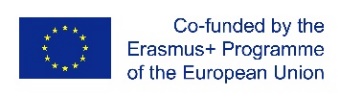 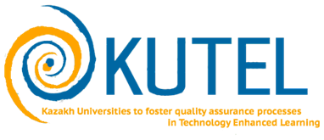 Round table “Dissemination of information about projects under the Erasmus + program:capacity building, impact and expansion of partnership "(within the framework of the KUTEL project“Kazakh Universities to foster quality assurance processes in Technology Enhanced Learning”)Round table programDate - October 15, 2020Time - 02 PM - 04:00 PM (time of Nur-Sultan).Target group - project teams of partner universities, top managers of universitiesThe format  - online, ZOOM platform.Connection link:Topic: Global Erasmus+ Day
Time: Oct 15, 2020 02:00 PM Almaty

Join Zoom Meeting
https://us02web.zoom.us/j/86994800997?pwd=RFpvSkk1eGFPRVdvcUc0TXkvRXRTdz09

Meeting ID: 869 9480 0997
Passcode: 15102014.00-14.15Welcome: - Daineko Yevgeniya, Vice rector for International Cooperation, IITU-  Matteo Martini, USGM, Università degli Studi Guglielmo Marconi, ItalyModerator: Nurzhan Duzbayev, Vice-rector for Digitalization and innovation, IITU, Assoc. prof14.15-14.20Video film – KUTEL: Erasmus+ project for TEL.14.20-14.50“Quod non fecit COVID fecerunt Athenaea” (TEL, Covid pandemic, e-learning and how the traditional universities responded to COVID respect to an online university)Prof. Matteo Martini, USGM, Università degli Studi Guglielmo Marconi, Italy14.50-15.50Discussion: Topical issues of TEL education in modernization and enhancement  of educational programs and courses.Aissulu Shayakhmetova – Associate Prof, Sh. Ualikhanov Kokshetau State University. Lyazzat Karimova – Assoc. Prof, Abay Myrzakhmetov Kokshetau UniversityNatalya Kific – Assoc. Prof Akhmet Baitursynov Kostanay Regional University. 15.50-16.00Conclusion:- Gulnara Zakirova, Country Coordinator, Assoc. Prof   (Almaty, RK)